St Ives v OkehamptonSaturday 29th March 2014KO 3:00 p.m.atSt Ives Recreation Ground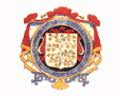 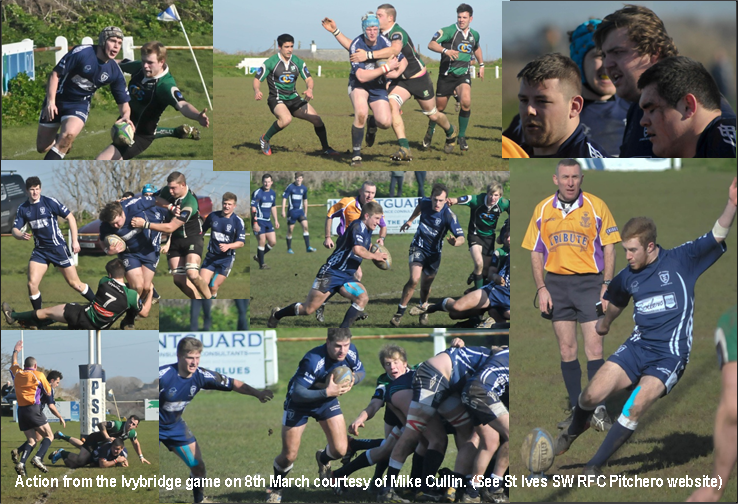 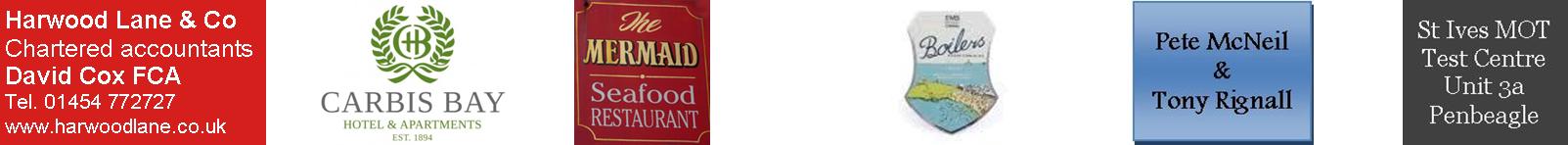 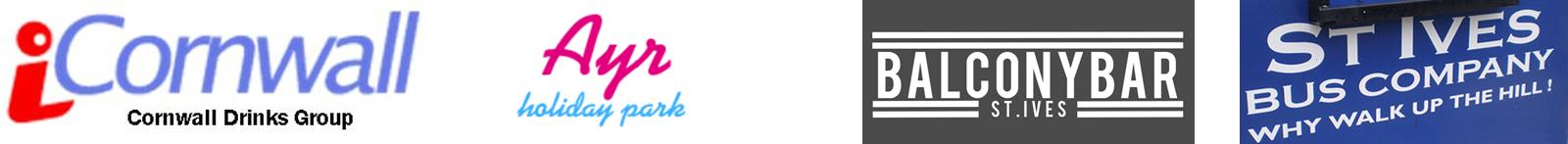 Current League positions Current League positions Current League positions Current League positions Current League positions Current League positions Current League positions Current League positions Current League positions Current League positions PWDLFADPtsAdj10Okehampton228113470554-8443911Bude237016333675-34233512Tavistock225215446733-28733913St Ives225116388576-188297Today’s Tribute Western Counties West League fixturesSt Ives ‘Hakes’ VOkehampton ‘Okes’Tyler Gendall1Nick MartinBen Taylor (Capt)2George TreriseBen Jenkins3Ian LangbridgeTodd Prisk4Nathan AbramsJamie Prisk5Jack BarkwellSam Heath6Dean AbramsEllis Cox7Paul LawrenceNeil Corin8Tom McGrattanTreve Polglase9Joe BruceKelvin James10Gareth EspinJacob Ninnes11Matt DennisJosh Semmens12Tom PowellBen Drew13Deane AndrewJack Lonsdale14Robert FishleighJack Kesssell15Gary SizmurReplacementsReplacementsReplacementsLiam Trudgeon16Steve GoveNeil Stanleick17Mark GibbsKieran Harvey18Ian PerrottReferee: Mr Ian Paddock (Bristol RRS)Referee: Mr Ian Paddock (Bristol RRS)Referee: Mr Ian Paddock (Bristol RRS)